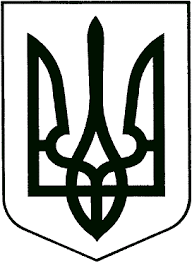 ВИКОНАВЧИЙ КОМІТЕТЗВЯГЕЛЬСЬКОЇ МІСЬКОЇ РАДИРІШЕННЯ27.06.2023                                                                                         №796Про передачу майна комунальної власності з балансу управління соціального захисту населення міської ради         Керуючись підпунктом 1 пункту а статті 29, статтею 40 Закону України “Про місцеве самоврядування в Україні”, Положенням про порядок списання майна комунальної власності Новоград-Волинської міської об’єднаної територіальної громади, затвердженим рішенням міської ради від 19.04.2018 №486, враховуючи звернення виконавчого комітету міської ради від 23.06.2023 №05/1231 та звернення Звягельського міського центру соціальних служб від 20.06.2023 №284, виконавчий комітет міської ради 	ВИРІШИВ:        1. Управлінню соціального захисту населення міської ради (Хрущ Л.В.):        1.1. Передати на баланс виконавчого комітету міської ради комп’ютерну техніку балансовою вартістю 69 636,68 грн. (залишкова вартість 69 636,68 грн) згідно переліку (додаток 1).        1.2. Передати на баланс Звягельського міського центру соціальних служб (Котова О.М.) меблі балансовою вартістю 2 857,50 грн. (залишкова вартість 2 857,50 грн) згідно переліку (додаток 2).       2. Керівникам вищезазначених юридичних осіб оформити прийом - передачу майна згідно чинного законодавства.       3. Контроль за виконанням цього рішення покласти на заступника міського голови Гудзь І.Л.Міський голова                                                                      Микола БОРОВЕЦЬДодаток 1до рішення виконавчого комітету міської ради                                                                                         від   27.06.2023  №796Перелік  комп’ютерної техніки, що передається управлінням соціального захисту населення міської ради на баланс виконавчого комітету міської ради Керуючий справами виконавчогокомітету міської ради		                              			Олександр ДОЛЯДодаток 2до рішення виконавчого комітету міської ради                                                                                         від   27.06.2023 № 796Перелік  меблів, що передається управлінням соціального захисту населення міської ради на баланс Звягельського міського центру соціальних служб Керуючий справами виконавчогокомітету міської ради		                              			Олександр ДОЛЯ№ з/пНайменування предметаОдиниця виміруКількістьЦіна,грнСума,грн1Персональний комп’ютер Impression P+(Pentium G4400 3.3 GHz/H110/8G/500GB/SFF 200 W)шт.111 813,1311 813.132Операційна система для персонального комп’ютера Win Pro 10 64 Bit Ukrainian 1pk DSP OEI DVD) шт.13 946,663 946.663Блок безперервного живлення, Тип 1 CyberPower 650 VA/325W 2XSchuko LED RJ 11/RJ45шт.11 047,461 047.464Файловий сервер Impression NetNavigator E (E3-1230V6/16GB/2*2TB/1U/1Xpsu/3y)шт.152 829,4352 829,43№ з/пНайменування предметаОдиниця виміруКількістьЦіна,грнСума,грн1Тумба приставнашт.21 428,752 857,50